Arbeidsgiverstrategi - Handlingsplan 2022Arbeidsgiverstrategi - Handlingsplan 2022Arbeidsgiverstrategi - Handlingsplan 2022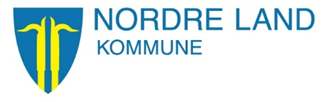 Blå feltPlanlagte tiltak/fokusAlle tiltakene vil påvirke de andre faktorene i større eller mindre grad.Alle tiltakene vil påvirke de andre faktorene i større eller mindre grad.Alle tiltakene vil påvirke de andre faktorene i større eller mindre grad.LederskapMedarbeiderskapFornying og utviklingKompetanseforvaltningLikestilling og inkluderingLederskapGjennomgang av lederavtaler                 med tilhørende ansvar/myndighetLederskapAvvikle vakanser i lederstillingeneLederskapAvholde jevnlige ledersamlinger            med informasjon, opplæring, utvikling - ulike temaLederskapLederutvikling - endringsledelse           Felles studieopplegg gjennom Høgskolen Innlandet, for alle personalledere og frikjøpte HTV.Gjøre arbeidsgiverstrategien bedre kjent i organisasjonen.MedarbeiderskapÅrlige medarbeidersamtaler med alle fast ansatteDeltidsproblematikk tas inn i malen for medarbeidersamtaler fra 01.01.2022Opplæring nyansatte Fortsette med godt partssamarbeid med tillitsvalgte og vernetjenesten på alle nivå.                                          Fornying og utviklingInternkontroll                                     Revisjon av internkontroll-systemet                             "Orden i eget hus"    Tilhørende ROSFornying og utviklingFelles regionale satsningsområder i tråd med viljeserklæringen:            * IKT-tjenester                 *Demografi/helse- og omsorg                                          * Rekruttering og kompetanse         *UtenforskapFornying og utviklingStyring og kontroll          Samlet oversikt over omstillingsprosesser og oppdrag for prosessveiledere.KompetanseforvaltningHa oppdaterte bemannings- og kompetanseplaner i alle tjenesterKompetanseforvaltningVære mer åpne i stillingsanalyser ved ledige stillinger. Legge mer fokus på samlet kompetanse, personlige egenskaper og tverrfaglighet i tjenesten.KompetanseforvaltningKoordinering av bemanningsprosesser                               Prosesser som ivaretar rekrutteringsbehov, omstillinger og tilretteleggingsplikt gjennom HR bemanningsmøteKompetanseforvaltningLærlingordning                            Sikre plasser og evaluere gjennom årlig lærlingeundersøkelseUtvikling av grunnleggende digital kompetanse. F.eks:                              * Korte kurs på Teams             * Vurdere behov for digital kompetanse i stillingsanalyser     Likestilling og inkluderingLønnspolitikk                                    Lokale forhandlinger som ivaretar likelønnGjennomføre overordnet ROS 2022